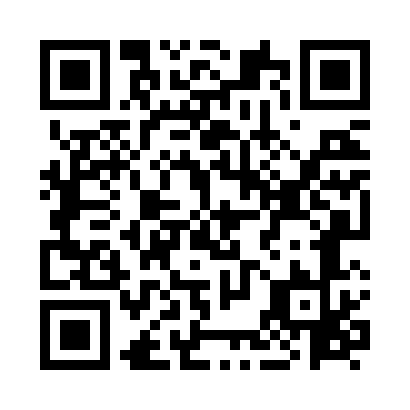 Ramadan times for Alderton, Gloucestershire, UKMon 11 Mar 2024 - Wed 10 Apr 2024High Latitude Method: Angle Based RulePrayer Calculation Method: Islamic Society of North AmericaAsar Calculation Method: HanafiPrayer times provided by https://www.salahtimes.comDateDayFajrSuhurSunriseDhuhrAsrIftarMaghribIsha11Mon4:584:586:3012:184:106:066:067:3912Tue4:554:556:2812:184:126:086:087:4113Wed4:534:536:2612:174:136:106:107:4314Thu4:514:516:2412:174:146:116:117:4515Fri4:484:486:2112:174:166:136:137:4616Sat4:464:466:1912:164:176:156:157:4817Sun4:434:436:1712:164:196:176:177:5018Mon4:414:416:1412:164:206:186:187:5219Tue4:384:386:1212:164:226:206:207:5420Wed4:364:366:1012:154:236:226:227:5621Thu4:334:336:0712:154:246:246:247:5822Fri4:314:316:0512:154:266:256:258:0023Sat4:284:286:0312:144:276:276:278:0224Sun4:264:266:0012:144:286:296:298:0425Mon4:234:235:5812:144:306:316:318:0626Tue4:204:205:5612:134:316:326:328:0827Wed4:184:185:5312:134:326:346:348:1028Thu4:154:155:5112:134:346:366:368:1229Fri4:124:125:4912:134:356:376:378:1430Sat4:104:105:4712:124:366:396:398:1631Sun5:075:076:441:125:377:417:419:181Mon5:045:046:421:125:397:427:429:202Tue5:025:026:401:115:407:447:449:223Wed4:594:596:371:115:417:467:469:254Thu4:564:566:351:115:427:487:489:275Fri4:534:536:331:115:447:497:499:296Sat4:514:516:301:105:457:517:519:317Sun4:484:486:281:105:467:537:539:338Mon4:454:456:261:105:477:547:549:369Tue4:424:426:241:095:487:567:569:3810Wed4:404:406:211:095:507:587:589:40